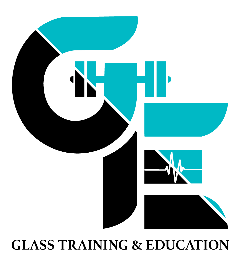 GLASS TRAINING & EDUCATION REGISTRATION FORMParticipant’s Name: _____________________________	Age: ____________2022 Summer Fitness Clinics, Ages 12-18Tuesday/Thursdays, 7:30 – 8:30 amMinnechaug Regional High School- Turf FieldSession 1: June 21st -July 14th 		Session 2: July 19th – August 11thCost: 1 session: $199.00		Both sessions: $350.00Session(s):					_________________________________________Parent/guardian (if under 18) 			_________________________________________	Contact Phone # & E-mail			_________________________________________Home Address					__________________________________________City, State, Zip					__________________________________________Emergency Contact 				__________________________________________Emergency Contact Phone #			__________________________________________T-shirt size (adult, runs roomy)			__________________________________________*Other notes we should be aware of:		__________________________________________						__________________________________________	*Payment can be made via check to: Glass Training and Education, 28 Junes Way, Springfield, MA 01108 or Venmo: @Susie-Lachowski *A receipt confirmation will be sent upon payment completion*More detailed clinic information to follow upon sign-up*Please e-mail form to glasstrainingandeducation@gmail.com*Please visit www.glasstrainingandeducation.com for our cancellation/refund policy